“Современный урок - как основа эффективного и   качественного образования»Предисловие «А урок остается!» Выступление психолога  «Урок и здоровье ребенка»Традиционный урок. Плюсы и минусы (игра «Нападаем-защищаемся)Деловая игра «Ассоциация»Анкета « Стиль преподавания» Выступление психолога с результатами анкеты, проведенной среди учащихся  «Учитель и я»  Критерии эффективности современного урока Цель:·        Осознание  основных критериев современного урока·        Повышение интереса педагогов к современным технологиям·        Осознание необходимости повышения уровня самообразования« Урок – это зеркало общей ипедагогической культуры учителя,мерило его интеллектуального богатства ,показатель его кругозора. эрудиции»В.А. Сухомлинский 1.УРОК ОСТАЕТСЯ!

      Об уроке написано множество книг, статей, диссертаций. Меняются цели и содержание образования, появляются новые СРЕДСТВА и технологии обучения, но какие бы не свершались реформы, урок остается вечной и главной формой обучения. На нем держалась традиционная и стоит современная школа. 
Какие бы новации не вводились, только на уроке, как сотни и тысячи лет назад, встречаются участники образовательного процесса: учитель и ученик. Между ними (всегда) – океан знаний и рифы противоречий. И это – нормально. Любой океан противоречит, препятствует, но преодолевающих его – одаривает постоянно меняющимися пейзажами, неохватностью горизонта, скрытной жизнью своих глубин, долгожданным и неожиданно вырастающим берегом.
Что бы ни твердили о компьютеризации и дистанционном образовании, учитель всегда остается главным действующим лицом на любом уроке. Потому, что он – всегда старше, за ним – знания, опыт понимания и применения этих знаний. Но все это – не облегчает, а осложняет его жизнь. Перед Учителем – живые, вечно меняющиеся, непредсказуемые ученики, от которых не всегда знаешь, чего ожидать. 
 Любой урок – имеет огромный потенциал для решения новых задач. Но решаются эти задачи зачастую теми средствами, которые не могут привести к ожидаемому положительному результату. 
 Как для учеников, так и для Учителя, урок интересен тогда, когда он современен в самом широком понимании этого слова. Современный, – это и совершенно новый, и не теряющий связи с прошлым, одним словом – актуальный.Актуальный [от лат. actualis – деятельный] означает важный, существенный для настоящего времени. А еще – действенный, современный, имеющий непосредственное отношение к интересам сегодня живущего человека, насущный, существующий, проявляющийся в действительности. Помимо этого, если урок – современный, то он обязательно закладывает основу для будущего.
 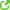 2.Выступление психолога  « Урок и здоровье ребенка»Откуда пошло слово – урок?Слышится в нем что-то и от судьбы (рок), и от дремучего леса (урочище), и от урчания зверя. Ассоциации не из приятных. А на самом деле? Наиболее понятный и привычный смысл (по В.И. Далю) – ученье в назначенный час, срочная задача, назиданье, вперед наука. Но вот происхождение слова заставляет задуматься: «урок» ведет свое начало от древнерусских «урекать», «урочить» – испортить, навредить, изуродовать, наводить сглаз.Отсюда же и уроки – это болезни, в особенности – детские. Такому смысловому повороту и сегодня вряд ли стоит изумляться.
За годы обучения в школе число учащихся с близорукостью, нарушениями опорно-двигательного аппарата возрастает в 5 раз, с психоневрологическими отклонениями – в 1,5 – 2 раза. В специальной литературе стали нормой такие связанные со школой термины, как «школьный стресс», «дидактогения», «школофобия».
В школах сейчас до 80% детей уже «сломали» свои нормальные физиологические функции – сердце, дыхание, пищеварение – в том числе из-за бесконечных нагрузок и перегрузок, которые накапливаются, и будут накапливаться дальше.В одном из последних выступлений по центральному телевидению министр здравоохранения привел удручающую цифру: за последний год число больных детей в школах, страдающих хроническими заболеваниями увеличилось на 24%. (Здесь анализ состояния здоровья учащихся школы).
Каждый новый день современной жизни преподает нам такие уроки, после которых небо становится с овчинку. По данным социологических исследований, количество учителей, осознающих себя жертвами социальных обстоятельств, значительно превысило критический предел . То же самое можно сказать и об учениках. У них все больше атрофируются чувства самостоятельности, ответственности, стремления к творчеству, размышлениям, критичному и мотивированному отношению к действительности. В последнее десятилетие появился специальный термин, обозначающий это явление: виктимизация, т.е. превращение человека в жертву объективных условий жизни.
Впору задуматься, чего же мы, и учителя, и ученики, недополучили на тех школьных уроках, где нас должны были научить всему. Но почему-то не научили, а наурочили. Или недоучили. А надо ли учить всему? Не проще ли заложить основы знаний для самостоятельного принятия решений в неординарных ситуациях, руководствуясь не только логикой рассудительности, но и ценностями разумаВиктимность, как ощущение себя жертвой обстоятельств, исподволь, неявно развивается и на уроке. Чтобы убедиться в этом, достаточно внимательно посмотреть на его привычную структуру: оргначало, опрос, новый материал, закрепление, оценка, выводы. Это и есть те самые обстоятельства, которые создаются учителем и превращают ученика в жертву. Противоречия между знанием учителя и незнанием ученика снимаются здесь просто: надо заставить ученика учить, т.е. все усилия направить на превращение ученика в раба знаний.
Всегда ли это происходит? Нет, не всегда. От кого зависит? От учителя. Было бы наивно возлагать всю вину за превращение человека в жертву обстоятельств на школу и учителя. Тем не менее, каждый школьник за годы своего ученичества посещает почти 10 000 уроков. Урок остается не только главной, но и единственной формой современного образования. Ему отводится не менее 98 % учебного времени. 
 3. Сопоставление традиционного и современного урока. В настоящее время большинство учителей, по-прежнему, тяготеет к традиционному уроку. Это объясняется многими причинами: привычкой к традиционным формам обучения и боязнью нового; непониманием огромного количества инноваций.Попробуем вместе разобраться в плюсах и минусах традиционного урока.плюсы и минусы традиционного урока (две команды) Нападающие – защитники(образцы выступлений)В современной педагогической литературе приводится множество сопоставлений традиционного и развивающего уроков с точки зрения ученых. Они хорошо известны, но не дают ответа конкретному учителю-практику: почему именно сейчас так важно учить ученика, все дальше отходя от классических путей познания? почему это важно не только для ученика, но и для самого учителя, для каждого отдельно взятого россиянина. Почему, если все так хорошо в новых подходах, мы имеем то, что имеем?
Однозначного ответа нет, так кактрадиционный урок – основа для последующих типов уроков, это целая история, на которой обучалось и воспитывалось не одно поколение.Традиционный урок – это известные ученые и менее известные учителя- практики.·        Традиционный урок – это реалия сегодняшнего дня: более 60% учителей, по-прежнему, предпочитают давать уроки в традиционной форме. 
И реально то, что большая часть педагогов не собираются ничего менять в своей деятельности: нет времени и сил самому постигать что-либо новое, да и не видят в этом смысла. Традиционный урок – как родной человек, в нем все близко и понятно: пусть смертельная усталость, пусть не всегда удовлетворяют ученики, на уроке – все знакомо, привычно, понятно, это – традиционно.
Так может и не стоит ничего менять?Чтобы этот вопрос не остался риторическим, вспомним одну известную мудрость:очень умный человек учится на ошибках других,просто умный – на своих,а дурак не учится ни на чьих. Человечество развивается благодаря тому, что умных людей становится все больше.Но лучше человечество становится только тогда, когда качество ума оценивается не по увеличению количества владеющих знаниями, а по качеству их отношений.Способность учиться, т.е. постоянно принимать новые знания, даже если они обнаружены не сегодня, это верный показатель открытости человеческой личности.4.Мастер - классы  педагогов с использованием модульных технологий, проектной методики. Самоанализ урокаАнкета для учителей:  Анкета « Стиль преподавания»Ответьте на вопросы анкеты1.                  Если класс не приведен в порядок1)      моя реакция зависит от ситуации  2) я не обращаю на это внимание2)      не могу начать урок2. Я считаю своим долгом сделать замечание , если ребенок нарушает порядок в общественном месте        1) в зависимости от ситуации   2) нет    3) да3. Я предпочитаю работать под руководством человека, который     1) предлагает простор для творчеств  2)Не вмешивается в мою работу3)Дает четкие указания4.Во время урока я придерживаюсь намеченного плана1) в зависимости от ситуации  2) предпочитаю импровизацию 3) всегда5 Если я вижу, что ученик ведет себя вызывающе по отношению ко мне1) предпочитаю выяснить отношения 2) игнорирую этот факт 3) плачу ему той же монетой6. Если ученик высказывает точку зрения, которую я не могу принять1) я пытаюсь принять его точку зрения  2) перевожу разговор на другую тему3) стараюсь поправить его, объяснить ему его ошибку7.По - моему, в школьном коллективе важнее всего1) работать творчески  2) отсутствие конфликтов 3) трудовая дисциплина8 Я считаю, что учитель может повысить голос на ученика1) нет, это недопустимо  2) затрудняюсь ответить   3) если ученик этого заслуживает9. Непредвиденные ситуации на уроках1) можно эффективно использовать  2) лучше игнорировать  3) только мешают учебному процессу10.Мои ученики относятся ко мне с симпатией     1) нет  2) когда как  3) не знаюПосчитайте сколько у вас 1,2 и 3.·        Если у Вас больше 1 , то это говорит о демократическом стиле  деятельности учителя. Педагог предоставляет возможность ученикам  самостоятельно принимать  решения, прислушивается к их мнению , поощряет самостоятельность суждений , учитывает не только успеваемость , но и личностные качества учеников. Основные методы воздействия :побуждение, совет, просьба. У педагога наблюдается удовлетворенность своей профессией, гибкость, высокая степень принятия себя и других, открытость  и естественность в общении , доброжелательный настрой , способствующий эффективности обучения·        преобладание  второго варианта ответа указывает на черты попустительского  стиля  деятельности учителя . Такой педагог уходит от принятия решений , передавая инициативу ученикам, коллегам, родителям. Организацию и контроль деятельности учащихся осуществляет без системы , в сложных педагогических ситуациях проявляет нерешительность и колебания., испытывая чувство определенной  зависимости от учащихся.  Для многих из таких педагогов  характерна заниженная самооценка , чувство тревоги и неуверенности в своем профессионализме, неудовлетворенность своей работой.·        преобладание 3 варианта  говорит об авторитарных тенденциях в деятельности педагога.  Учитель использует свои права, как правило, не считаясь с мнением детей и конкретной ситуацией. Главные методы воздействия- приказ, поручение.  Для такого учителя характерна  неудовлетворенность работой  многих учащихся, хотя он может иметь репутацию сильного педагога.  Но на его  уроках дети чувствуют себя неуютно, значительная их часть не проявляет активности и самостоятельности.А теперь посмотрим, как  оценили нашу работу ученики.Выступление психолога с результатами анкеты «Учитель и я», проведенной среди учащихся 10-11 классов.№            Вопрос1              Я люблю этот предмет2              Данный предмет интересен3              Нравится, как преподает учитель4              Он нужен для будущей работы5              Учитель часто хвалит6              Он занимательный7              Учитель интересно объясняет8              Знания необходимы для поступления9              У меня хорошие отношения с учителемА теперь сравните результаты анкеты , которую  заполняли вы с результатами анкетирования детей. Вы видите , что есть над чем подумать. Все ли мы делаем ,чтобы на наших уроках детям было интересно, комфортно.ЗаключениеТак что же для  нас современный урок ?Ответы:это урок-познание, открытие, деятельность, противоречие , развитие, рост, ступенька к знанию, самопознание, самореализация, мотивация., интерес. профессионализм, выбор, инициативность, уверенность.  потребностьЧто главное в уроке?Каждый учитель имеет на этот счет свое, совершенно твердое мнение. Для одних успех обеспечивается эффектным началом, буквально захватывающим учеников сразу с появлением учителя. Для других, наоборот, гораздо важнее подведение итогов, обсуждение достигнутого. Для третьих – объяснение, для четвертых – опрос и т.д. Времена, когда учителя заставляли придерживаться жестких и однозначных требований по организации урока миновали. Время «готовых» уроков постепенно отходит.Новизна современного российского образования требует личностного начала учителя, которое позволяет ему либо урочить, наполняя учеников знаниями умениями и навыками, либо давать урок, развивая понимание этих знаний, умений, навыков, создавая условия для порождения их ценностей и смыслов.Можно долго спорить о том , каким должен быть урок .Неоспоримо одно : он должен быть одушевленным личностью учителя.Хоть выйди ты не в белый свет,А в поле за околицей, —Пока идешь за кем-то вслед,Дорога не запомнится.Зато, куда б ты ни попалИ по какой распутице,Дорога та, что сам искал,Вовек не позабудется.(Н.Рыленков)Рефлексияна листе бумаги обведите свою ладошку.каждый палец –это какая то позиция, по которой необходимо высказать свое мнение.большой –для меня это важно и интересно …указательный- я получил конкретные рекомендации…средний- мне было трудно ( не понравилось)…безымянный –моя оценка психологической атмосферы…мизинец- для меня было недостаточно…
Решение педсоветаОтметить положительный опыт учителей … за эффективное применение современных технологий и  пропаганду опыта работы через систему открытых уроков, семинаров, педсоветовСистематизировать опыт учителей школы с целью создания  банка идей и единого образовательного пространства на основе принципов личностно-ориентированного обучения.Конкретизировать тему методической работы школы «Применение личностно-ориентированных технологий»Всем методическим объединениям  выбрать тему работы МО на следующий учебный год с учетом методической темы школы.Педагогам пересмотреть свои темы самообразования и  взять тему с учетом методической темы школы.Для создания эффективной работы в данном направлении развивать обмен опытом учителей школы в рамках декад методического мастерства, методических объединений, педсоветов, семинаров.Психолого-педагогической службе школы на основе психологической диагностики оказывать адресную помощь учащимся, родителями, педагогическому коллективу с целью ориентации их в проблемах личностного и социального развития учащихся.Разработать тематику выступлений учителей на следующий учебный год  и провести научно-методическую конференцию учителей с целью активизации учебной деятельности, методической, практической работы по данной теме в два этапа:
            I. Обмен опытом учителей (круглый стол).
            II. Творчество учащихся: концерт, спортивные достижения, выставки творчества учащихсяМетодическому совету разработать схему Портфолио  учителя.плюсыминусыМеняющиеся времена не могут изменить лучшее в уроке. То, что накапливалось веками, остается ценным всегда. Нельзя обойтись без прочных, систематических, глубоких знаний. Нельзя обойтись без воспитанной традиционным уроком привычки к дисциплине и порядку в голове.  Очень высокая утомляемость учителя, особенно на последних уроках, т. к. большую часть урока проводит сам учительнаша молодость, работа, интересная размеренной уверенностью в ее необходимости и пользе, интересная жизнь. Всю жизнь проводили традиционные уроки и вырастили нормальных учеников. Надоедает одно и то же, бесконечное «повторение пройденного»; жалко «сильных» учеников, которых с каждым годом все меньше и меньше («низкий» уровень подтягиваем до «среднего», а с «сильными» работать некогда). На традиционном уроке легко работать: его организация проста, привычна, хорошо известна и отработана до мелочей. Все большее количество учеников желает учиться в классах «выравнивания». на коллектив позволяет уделять равное внимание и отличникам, и «середнячкам», со «средними» учениками работать проще, меньше головной боли. Постоянное чувство неудовлетворенности из-за отсутствия интереса, нежелания учиться, из-за роста непонимания со стороны учеников и родителей к требованиям, предъявляемым учителем.. Все нормы четко расписаны, легко выполняются, никому ничего не надо доказывать, всем все понятно: все правильно с точки зрения проверяющих, а раз правильно – плохо быть не может.Недовольство администрации, заинтересованной в новом, несоответствие программ, учебников, пособий нормативным документам.Главные ориентиры традиционного урока – коллективное выравнивание, средняя успешность (успеваемость) обучения, средний ученик в целом. 
Большинство учителей отмечает резкое снижение интеллектуального уровня учеников на примере конкретных классов, увеличение учеников, в лучшем случае, со «средним» и низким уровнем развития.При традиционном обучении ученикам, успешно закончившим   школу, гораздо труднее найти себя в окружающей действительности. Среди них гораздо больше не состоявшихся личностей.  Не случайно в последние годы среди учителей родилась шутка. На вопрос: «Кому на Руси жить хорошо: отличнику или троечнику», всегда один и тот же ответ – троечнику, т. к. он адаптирован к жизни, умеет приспособиться, выбрать нестандартное решение, принять на себя ответственность, рискнуть и т. д. Именно поэтому среди них гораздо меньше неустроенных, несчастных, чем, к сожалению, среди отличников, которые всегда четко и правильно выполняли указания учителя.АспектысамоанализаВопросыдля самоанализаI. Цели (задачи) урокаВ чём заключается основной замысел проведённого мною урока? Как он связан с групповыми и индивидуальными особенностями учащихся, состоянием и результатами учебно-воспитательного процесса в данном классе? Какие цели (задачи) планировал (а) достичь (решить) в ходе урока?II. Содержание и организация учебного занятияНасколько удачно я сумел(а) избрать содержание учебного материала, тип и форму урока, приёмы и способы организации учебного взаимодействия? Соответствовали ли они принципам личностно-ориентированного подхода, целям (задачам) урока?III. Технология работы педагогаКакие технологические приёмы я использовал (а) для того, чтобы на уроке:-актуализировать и обогатить субъектный опыт учащихся;-стимулировать проявление ими инициативы и самостоятельности;-создавать для учеников ситуации выбора учебных занятий и форм их выполнения;-строить учебное взаимодействие диалога и полилога;-учитывать индивидуальный темп и стиль учебной деятельности школьников?IV. Результативность проведённого урокаУдалось ли мне реализовать замысел урока, достичь (решить) поставленные мной цели (задачи)? Насколько проведённое занятие было направлено на:а) становление и проявление индивидуальности учащихся;б) развитие творческих способностей школьников;в) формирование положительной Я-концепции личности учеников;г) выработку у детей индивидуального стиля познания и поведения?В чём заключаются достоинства и недостатки моего урока? Что не удалось решить при его проведении? Как можно использовать недостатки урока?